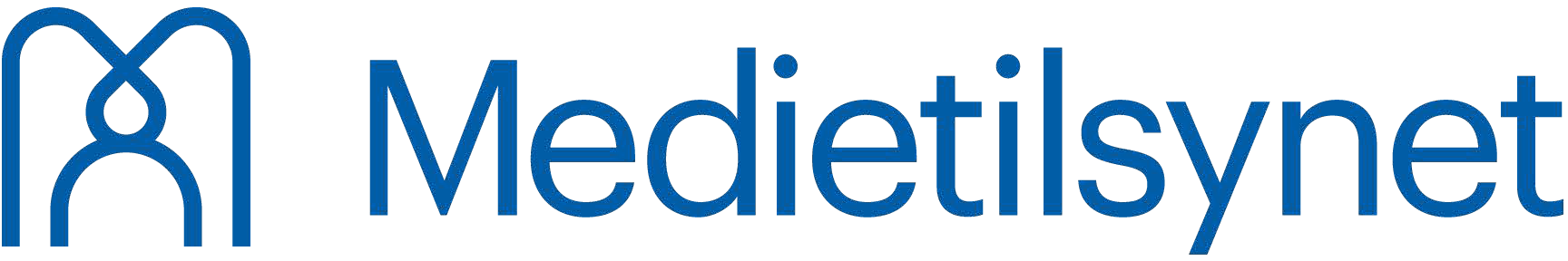 Søknad om konsesjon til analog lokalradio (FM) i NoregME-4007* Eigardelar kan alternativt leggjast vedUnderteikn søknaden, skann den inn og send oss per e-post, eventuelt per post til Nygata 4, 1607 FredrikstadSøknaden gjelder innhaldskonsesjon til:Konsesjonsområder og sendernett:Konsesjonsområder og sendernett:Nisjeradio Allmennradio 24/7-radioEg har søkt Nkom om frekvensløyve Eg søkjer også anleggskonsesjonEg søkjer om konsesjon i område nr. Sendarnett nr.Eg søkjer om konsesjon i område nr. Sendarnett nr.Nisjeradio Allmennradio 24/7-radioEg har søkt Nkom om frekvensløyve Eg søkjer også anleggskonsesjonOversikt over nummer på konsesjonsområder og sendarnettOversikt over nummer på konsesjonsområder og sendarnettSøkjaren:Søkjaren:Søkjaren:Selskapet/søkjaren sitt namn:Selskapet/søkjaren sitt namn:Organisasjonsnummer:Adresse:Adresse:Telefonnummer:Postnr. og poststad:Postnr. og poststad:Land:E-postadresse:E-postadresse:E-postadresse:Selskapsform (aksjeselskap etc.):Selskapsform (aksjeselskap etc.):Selskapsform (aksjeselskap etc.):Kontaktperson:Kontaktperson:Tittel:E-postadresse:E-postadresse:Telefonnummer:Stasjonsnamn:Stasjonsnamn:Stasjonsnamn:Ansvarleg redaktør:Ansvarleg redaktør:Namn:Namn:Adresse:Telefonnummer:Postnr. og poststad:E-postadresse:Styreleiar:Styreleiar:Namn:Namn:Adresse:Telefonnummer:Postnr. og poststad:E-postadresse:Dagleg leiar:Dagleg leiar:Namn:Namn:Adresse:Telefonnummer:Postnr. og poststad:E-postadresse:Aksjonærar/eigarar*:Aksjonærar/eigarar*:Aksjonærar/eigarar*:Aksjonærar/eigarar*:(Før opp eigarar med fem prosent eller større eigardel)Ev. organisasjonsnummer:Ev. organisasjonsnummer:Eigardel i %:Eigarar som har mindre enn fem prosent eigardel (før opp tal på eigarar og samla eigardel)Eigarar som har mindre enn fem prosent eigardel (før opp tal på eigarar og samla eigardel)Tal på eigarar:Sum eierandelerSum eierandelerSum eierandelerUnderskrift:Underskrift:Underskrift:datoStyreleiar/prokuristDagleg leiar